Massage Client Health History Form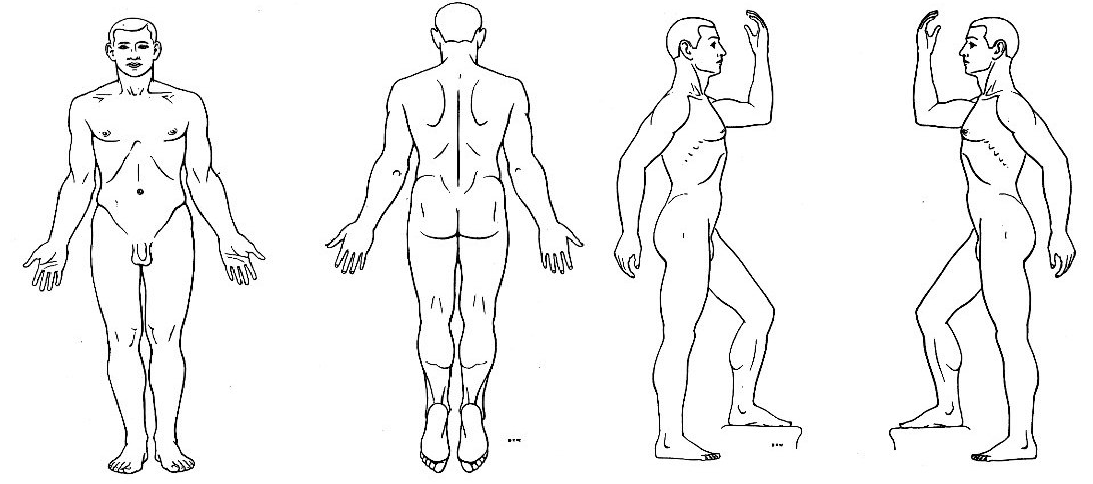 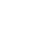 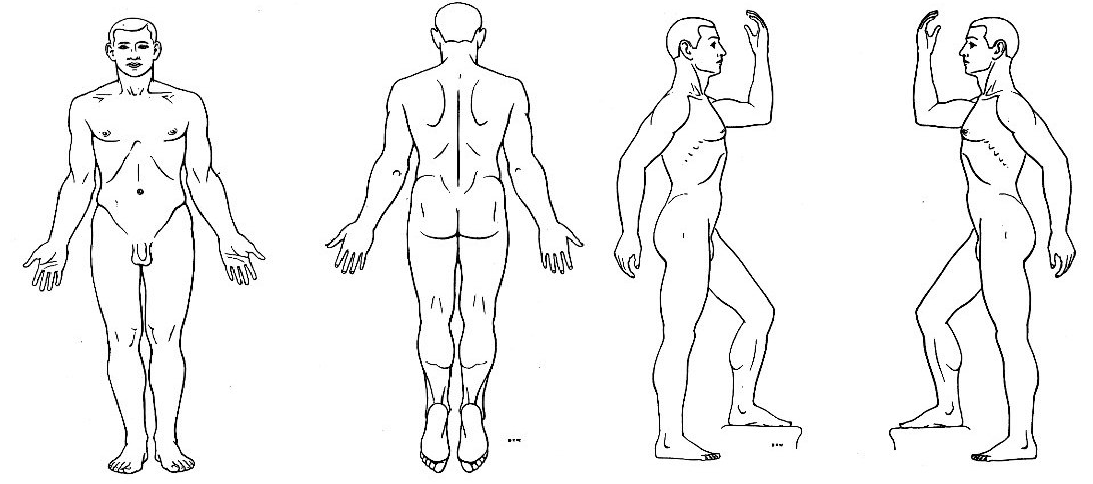 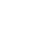 	Please circle any areas of pain, injury, tension, or restriction of movement.	Have you recently suffered an acute injury? 		 Have you had any recent surgery? 	  Do you have any other medical conditions that I should be aware of? 		  Where do you carry your stress and tension? 		  Do you wear contacts? 	 Do you have any problem areas / injuries? 		  Do you take any prescription medications? 			  Do you have any allergies? Yes or No, and if yes what are you allergic to? 			  Describe exercise activities that you do. Include Frequency. 			 Are you very sensitive to touch / pressure in any areas? 				 What type of pressure do you like? 		  What is your goal in the session today? 				 Please list any additional comments regarding your health and wellbeing if needed. 	 Your answers to these questions will be discussed with you prior to your session. Thank You.	Please take a moment to carefully read the following information and sign where indicated.	I understand that the massage I receive is provided for the basic purpose of relaxation, stress reduction, and relief of muscular tension. If I experience any pain or discomfort during this session, I will immediately inform the practitioner so that the pressure and / or strokes may be adjusted to my level of comfort.I further understand that massage should not be considered as a substitute for medical examination, diagnosis, or treatment and that I should see a physician, chiropractor, or other qualified medical specialist for any mental or physical ailment that I am aware of.I understand that massage practitioners are not qualified to perform spinal or skeletal adjustments, diagnosis, prescribe, or treat any physical or mental illness, and that nothing said in the course of the session(s) given should be considered as such. Further, no comments or gestures that are sexual in nature will be tolerated by the massage therapist. In the event that I violate this policy, my session will be immediately terminated.Because massage is contraindicated under certain medical conditions, I affirm that I have stated all my known medical conditions and answered all questions honestly. I agree to keep the practitioner updated as to any changes in my medical profile and understand that there shall not be liability on the practitioner’s part should I forget to do so.Signature	Date 		Consent for minors is required prior to treatment.	Signature of Guardian	 Date 	Printed name of Guardian 	Phone number the Guardian can be reached in case of emergency. 	General Medical HistoryGeneral Medical HistoryGeneral Medical HistoryCheck the box if you have or have had recent problems with any of the following:Check the box if you have or have had recent problems with any of the following:Check the box if you have or have had recent problems with any of the following:ArthritisBursitisBack PainNeck PainArms / Hands (Pain)Hips / Legs / Feet (Pain)HeadachesSwollen JointsFibromyalgiaHigh Blood PressureLow Blood PressurePoor CirculationAnemiaStrokeChest PainSeizures / ConvulsionsHeart ConditionsConstipationSinus / AllergiesHematomasPhlebitisVericose VeinsCancerSkin ConditionsPregnant? 	# of monthsMenstrual PainWartsAthlete’s Feet